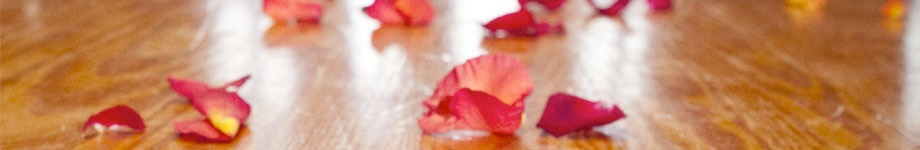 Wedding QuestionnairePlease fill out and send to kathryn@vermontweddingofficiant.comCeremony QuestionsName of couple:Date of the wedding:Location of the wedding (name of venue/address):What are your colors:If they’re living and attending, what are the names (and pronunciations if necessary) of your parents?  Are they married or divorced?Is there someone working as a coordinator or manager of the event? What is their contact info?Will there be live music during the ceremony or a DJ?  If it’s a DJ, can they provide a microphone for the ceremony?Do you have any religious affiliations?Is there a family member with religious affiliations who will need to be appeased?Do you currently have any ideas about the structure of the ceremony – or even ideas about little moments/readings/songs you know you’d like?  Ideas don’t have to be complete.  Just whatever has been running around your head.Do you want to write your own vows or any other textual elements of the ceremony?Relationship QuestionsHow did you meet?What do you like best about each other?What makes your relationship work?Do you have any long-term goals as a couple?Do you have a favorite “relationship story?”In these, Our Modern Times, why get married?  What does it mean to you?